					Projet de page 			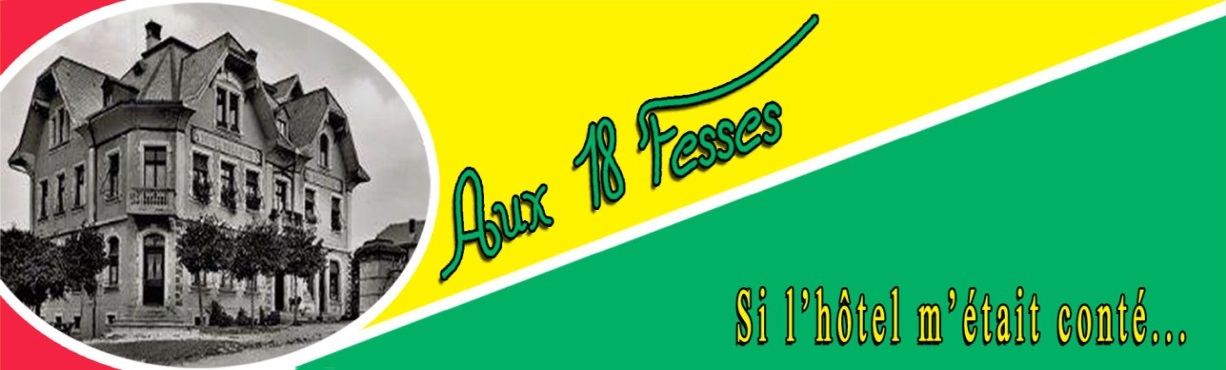 Théâtre à la halle de gym à Saulcyles 10, 16, 17, 18, 23, 24 mars 2018à 20.15 heures le 11 mars à 17.00 heures 35 acteurs vous feront revivre le temps des 18 fessesavec toutes les anecdotes du restaurant et du villagedes années 1950-1960Metteure en scène Mme Laura Chaignat Entrées Fr. 20.— Enfants 12.—Expo de photosRepas des 18 fesses à Fr. 18.—avant les représentations des 10, 16,17, 23,24 mars servis de 18 heures à 19.00 heures.Réservations pour les repas et les représentations dès févrierTél. 078 718 35 81, de 17.00h -20.00 h ou sur administration@saulcy.chSfr. 60.--Sfr. 120.--Sfr. 350.--Sfr. 200.--